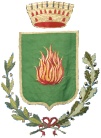 Prot.    n.  8791                                                                                                                    Galatone,  10.04.2018Oggetto : Notifica di convocazione del Consiglio Comunale, in sessione ordinaria, in seduta pubblica.                                                                                                                   - Al Sindaco                                                                                                                             - Ai Sigg.ri Assessori                                                                                                               - Ai Sigg.ri  Consiglieri Comunali                                                                                                   - Al Segretario Generale- Ai Responsabili dei Settori- Al Presidente  Revisori dei Conti ------------------------------------------ Albo Pretorio  -----------------------------------------                                                                                                                                                                                                                                                                                                                                                  - A Sua Eccellenza il Prefetto                                                 LECCE - Al Comando Stazione Carabinieri                                                 GALATONE     A norma degli artt. 39 comma 1° del D. Lgs. 267/2000 e 33 dello Statuto Comunale, il sottoscritto invita la S.V. a partecipare alla riunione ordinaria del Consiglio Comunale che avrà luogo nella Sede Municipale e nella Sala Consiliare il giorno 16.04.218 alle ore 16:00 ed eventualmente il giorno 17.04.2018 alle ore 17:00 in seconda convocazione, per discutere e deliberare sul seguenteORDINE DEL GIORNO :Lettura ed approvazione verbali precedente seduta del 28.03.2018Approvazione del Piano delle alienazioni per il triennio 2018 - 2020.Approvazione dello schema di aggiornamento del programma triennale degli acquisti e programmazione dei lavori pubblici 2018/2020. Approvazione dell’elenco annuale dei lavori per l’anno 2018 e programma forniture e servizi per l’anno 2018 (art. 21, comma 3, D. Lgs. n. 50/2016).Art. 172, comma 1, lett. b), del D. Lgs. n. 267/2000 e s.m.i. - Aree e fabbricati da cedere in diritto di superficie o di proprietà - Provvedimenti anno 2018. Cod. AC 1000 A.Approvazione della nota di aggiornamento al Documento Unico di Programmazione (DUP) – periodo 2018/2020. (art. 170, comma 1, del d.lgs. n. 267/2000).Approvazione del Bilancio di Previsione finanziario 2018-2020 (art. 151 del d.lgs. n. 267/2000 e art. 10, d.lgs. n. 118/2011)Approvazione schema di Convenzione per la gestione associata delle funzioni e dei servizi socio-assistenziali per l`attuazione del Piano Sociale di Zona 2018/2020 dell`Ambito territoriale di Nardò.     Si fa presente che i documenti relativi agli argomenti da trattare sono depositati presso la Segreteria Comunale, a disposizione dei signori Consiglieri, nei termini previsti dal Regolamento.     Nell'eventualità di mancanza del numero legale dei componenti, gli argomenti posti all'ordine del giorno saranno trattati nella seduta di seconda convocazione; analogamente potranno essere differiti alla seduta immediatamente seguente.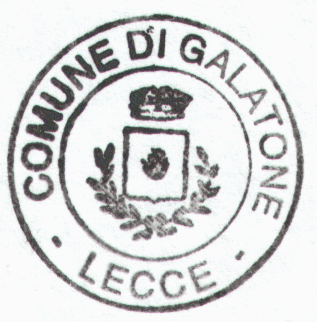       Distinti saluti                                                                                        Il Presidente del Consiglio Comunale                                                                                                                       (Avv. Mariachiara VAINIGLIA)